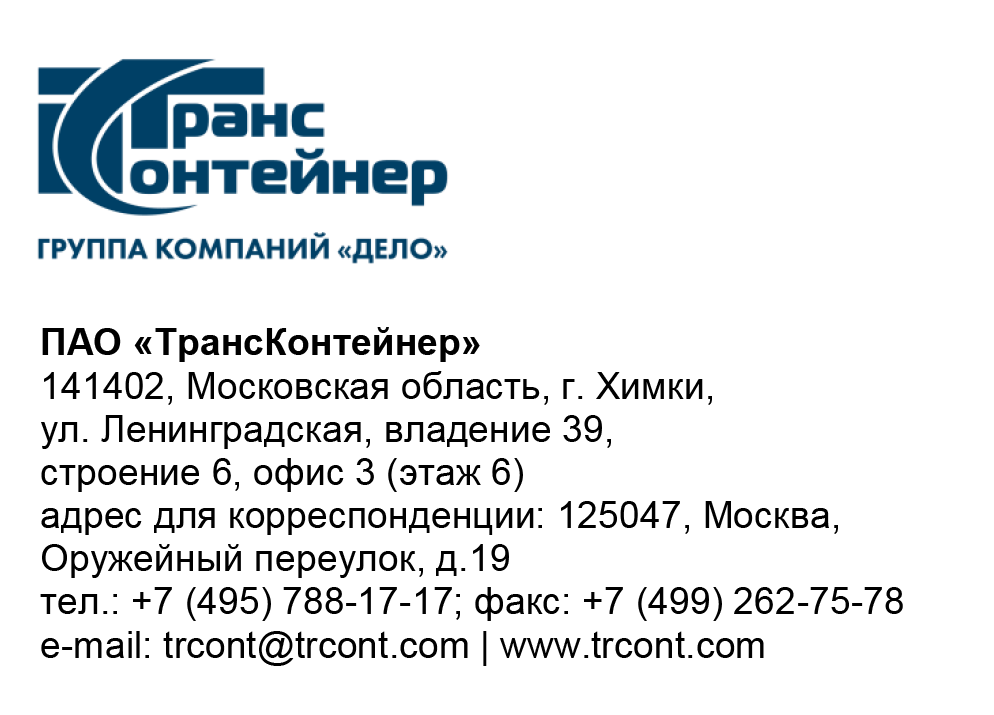 ВНИМАНИЕ!ПАО «ТрансКонтейнер» информирует о внесении изменений в документацию о закупке открытого конкурса в электронной форме № ОКэ-ЦКПКЗ-23-0024 по предмету закупки «Выполнение работ по разработке планов аварийного восстановления информационных систем ПАО «ТрансКонтейнер»» (Открытый конкурс)В документации о закупке Открытого конкурса: Подпункты 1.4-1.6 пункта 17 раздела 5 «Информационная карта» документации о закупке изложить в следующей редакции:«»  Дополнить пункт 17 раздела 5 «Информационная карта» подпунктом 2.11 в следующей редакции:«»Пункт 21 раздела 5 Информационная карта» документации о закупке изложить в следующей редакции:«»Далее по тексту…  117.Требования, предъявляемые к претендентам и Заявке на участие в Открытом конкурсе…1.4.	наличие в штате претендента и/или субподрядчика (соисполнителя) не менее 3 (трех) квалифицированных специалистов, имеющих опыт участия не менее чем в 3 трех аналогичных проектах;1.5.	наличие в штате претендента и/или субподрядчика (соисполнителя) специалистов, имеющих следующие сертификаты: - не менее 2-ух - по системам управления непрерывностью бизнеса; - не менее 2-ух - аудитор информационных систем; - не менее 1-ого - аудитор по системе управления; - не менее 1-ого - аудитор по системе управления ИТ-услугами; - не менее 1-ого аудитора информационной безопасности по СТО БР ИББС.Один и тот же специалист может обладать экспертизой в нескольких областях одновременно;1.6.	претендент и/или субподрядчик (соисполнитель) должен иметь действующий сертификат - Project Management Professional. Претендент вправе предоставить сертификат Project Management Professional, срок действия которого истек не ранее 2022 года.…117.Требования, предъявляемые к претендентам и Заявке на участие в Открытом конкурсе…2.11 Сведения о планируемых к привлечению субподрядных организациях в соответствии с Приложением №6 к документации о закупке.…21.Привлечение субподрядчиков, соисполнителейДопускаетсяПредседатель Конкурсной комиссииаппарата управления ПАО «ТрансКонтейнер»М.Г. Ким